Øverst på formularenNederst på formularenØverst på formularenNederst på formularenÁheitan um fríplássNavnið á dagstovninum:
Navnið á dagstovninum:
Navnið á dagstovninum:
FrítíðarskúlinFrítíðarskúlinFrítíðarskúlinBarnið/børnBarnið/børnBarnið/børnNavn:
Navn:
Føðingardagur
Foreldur/sambúgviForeldur/sambúgviForeldur/sambúgviNavn:
Føðingardagur
Tlf.
Navn:
Føðingardagur
Tlf.
BústaðurBústaðurBústaðurSkattskyldug inntøka seinasta ár hjá:Skattskyldug inntøka seinasta ár hjá:Skattskyldug inntøka seinasta ár hjá:Navn:
Navn:
Kr.
Navn:Navn:Kr.
Eru inntøkuviðurskiftini í ár broytt í mun til seinasta ár?
Eru inntøkuviðurskiftini í ár broytt í mun til seinasta ár?
Eru inntøkuviðurskiftini í ár broytt í mun til seinasta ár?
Er umsøkjarin einsamallur við barninum/børnunum?
Er umsøkjarin einsamallur við barninum/børnunum?
Er umsøkjarin einsamallur við barninum/børnunum?
Er frípláss áður játtað barninum/børnunum?
Er frípláss áður játtað barninum/børnunum?
Nær?
Heimaverandi børn undir 18 ár t 1. januar 2019Heimaverandi børn undir 18 ár t 1. januar 2019Heimaverandi børn undir 18 ár t 1. januar 2019Onnur viðurskifti, ið kunnu hava týdning fyri avgerð hjá sosialu deildini.
Onnur viðurskifti, ið kunnu hava týdning fyri avgerð hjá sosialu deildini.
Onnur viðurskifti, ið kunnu hava týdning fyri avgerð hjá sosialu deildini.
Undirritaða/ váttar við hesum, at upplýsingarnir eru sannir.
Eg loyvi sosialu deild at útvega allar neyðugar upplýsingar um míni viðurskifti, herundir frá skattavaldinum.

Dagfest:                           Undirskrift: Undirritaða/ váttar við hesum, at upplýsingarnir eru sannir.
Eg loyvi sosialu deild at útvega allar neyðugar upplýsingar um míni viðurskifti, herundir frá skattavaldinum.

Dagfest:                           Undirskrift: 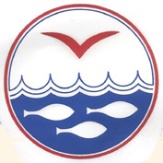 